ВЪПРОСИ И ОТГОВОРИ ПО ПРОЦЕДУРАза подбор на проектиBG14MFOP001-1.014 „Опазване и възстановяване на морското биологично разнообразие и екосистеми и компенсационни режими в рамките на устойчивите риболовни дейности“, Програма за морско дело и рибарство 2014 - 2020 г. (ПМДР),    одобрени с Докладна записка № …………………………от Ръководителя на Управляващия орган на ПМДРВъпроси:Здравейте!Пишем Ви от името на Сдружение „Черноморска асоциация за развитие“-Бургас.Молим да ни отговорите на следните въпроси във връзка с обявената Процедура чрез подбор на проекти BG14MFOP001-1.014 „Опазване и възстановяване на морското биологично разнообразие и екосистеми и компенсационни режими в рамките на устойчивите риболовни дейности“: 1. По настоящата покана ще кандидатстваме в качеството си на ЮЛНСЦ. Намеренията ни са да поканим за партньор Научна организация /Университет/. В Условията за кандидатстване, в т. 12. „Допустими партньори“ НЕ Е посочена като допустим партньор „Научна организация“. Едновременно с това в т.  22. от УК „Критерии и методика за оценка на проектните предложения“ като критерий 4. е посочено  „Кандидатът е в партньорство с научна организация-20 точки“, а на страница 24 от УК за същия критерий е посочено „По критерий 4 „Кандидатът е в партньорство с научна организация“: Критерият не се прилага при настоящата процедура.“. МОЛИМ ВИ ЕДНОЗНАЧНО ДА НИ ОТГОВОРИТЕ: ДОПУСТИМ ПАРТНЬОР ЛИ Е НАУЧНА ОРГАНИЗАЦИЯ-УНИВЕРСИТЕТ?  2.  В УК, т. 15 „Допустими целеви групи“ Указанието гласи „В съответствие с ПМДР, безвъзмездната финансова помощ по Приоритет на Съюза 1 /ПС1 се предоставя на КАНДИДАТИ, ИЗВЪРШВАЩИ ДЕЙНОСТ В ЧЕРНО МОРЕ“. Молим Ви за тълкуване на Указанието: Основната дейност на Кандидата /по Устав/ или Дейностите по настоящото предложение трябва да се извършват „В Черно море“? 3. В УК, т.  22. „Критерии и методика за оценка на проектните предложения“ за Критерии 2, 3 а, 3 б и 4 е записано, че „Критерият не се прилага при настоящата процедура“. В Приложение 3 „Критерии и Методология“ от Пакет „Документи за информация“ за тези критерии се посочват съответните точки при оценка. С кое от двете указания, касаещи критериите за оценка, да се съобразим? Как се формира максималният според УК „Общ брой точки – 100 точки“, ако ТРИ от критериите не участват в оценката? 4.  Дейностите, които ще заложим в проектното предложение ще бъдат:  Събиране на отпадъци;  Информационна кампания; Обучения; Комуникационна кампания. Минимум колко от посочените в УК т.7 „Индикатори“ трябва да бъдат посочени в проектното предложение, респ. постигнати с един проект?  5. Допустима дейност ли е по настоящата Процедура: Провеждане на мониторинг на качеството на водите?Предварително Ви благодарим!Отговори: По настоящата процедура BG14MFOP001-1.014 по мярка „Опазване и възстановяване на морското биологично разнообразие и екосистеми и компенсационни режими в рамките на устойчивите риболовни дейности“ се предвижда участие на партньори, но на етап техническа и финансова оценка по критерии за оценка те не получават точки по ранкинг.Необходимо е дейностите на кандидата по проектното предложение да се извършват в Черно море.В критериите за оценка участват критерии „Събиране на отпадъци в морето от рибарите, например отстраняване на изгубени риболовни уреди и морски отпадъци“ с 30 точки. Останалите както е описано в условията за кандидатстване са неприложими към процедурата като максималният брой точки на проектно предложение ще бъде 30т. Кандидатът следва да представи и ясно описание на начина, по който ще изпълни дейността, по брой влизания в морето и очаквана стойност количество на отпадък, който се очаква да бъде събран или подготвен за повторна употреба в резултат от изпълнението на конкретния проект.Кандидатите следва да попълнят индикаторите, които са приложими за конкретното проектно предложение и ще бъдат проследени на етап мониторинг.Чрез прилагането на дейностите, предвидени по процедура чрез подбор на проекти BG14MFOP001-1.014 „Опазване и възстановяване на морското биологично разнообразие и екосистеми и компенсационни режими в рамките на устойчивите  риболовни дейности“, мярка 1.6 „Опазване и възстановяване на морското биологично разнообразие и екосистеми и компенсационни режими в рамките на устойчивите риболовни дейности“,  ще се даде възможност за подобряване състоянието на водата в морето чрез провеждане на кампании за събиране на отпадъци и изгубени риболовни уреди и в дейностии разходи по мярката. Не се предвижда разход за провеждане на мониторинг на качеството на водите.С уважение,

Стоян К Котов (Директор)
Дирекция "Морско дело и рибарство"
20.05.2020г. 11:27ч.
МЗХГ


Електронният подпис се намира в отделен файл с название signature.txt.p7s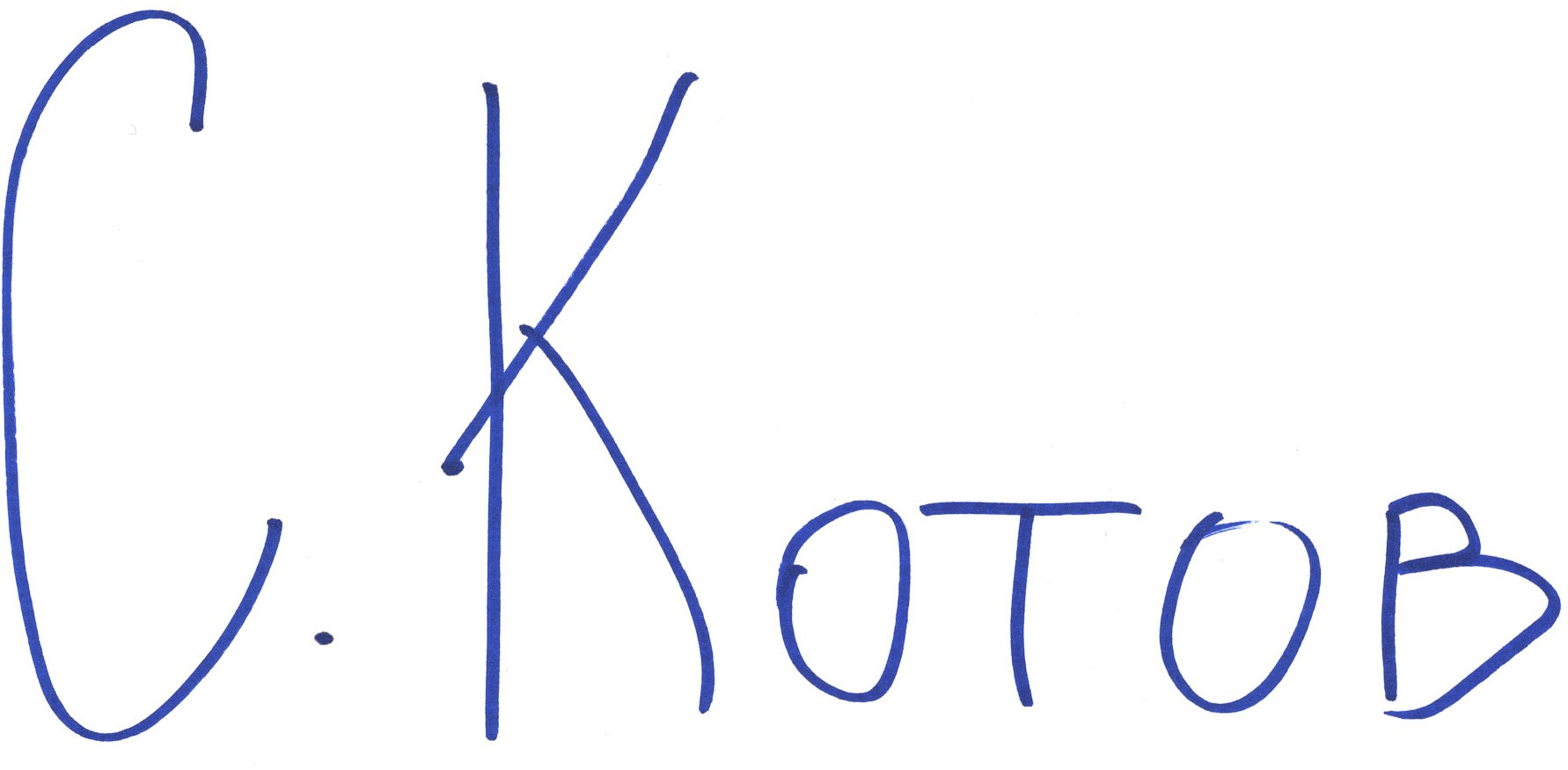 